Pisno deljenjeUTRJEVANJE – račune prepiši v zvezekIzračunaj in naredi preizkus.2 3 4 5 : 30 =                          1 4 5 7 : 40 =                       3 4 1 6 : 20 =                          2 4 5 6  : 37 =       5 6 2 1 8  : 42 =                     1 2 6 4 3 2 : 89 =DELO V DZ   str. 42, nal. 1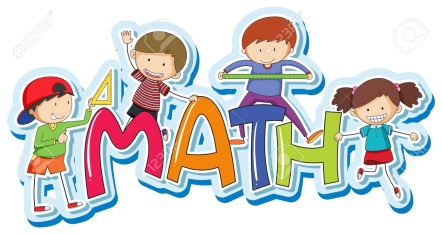 